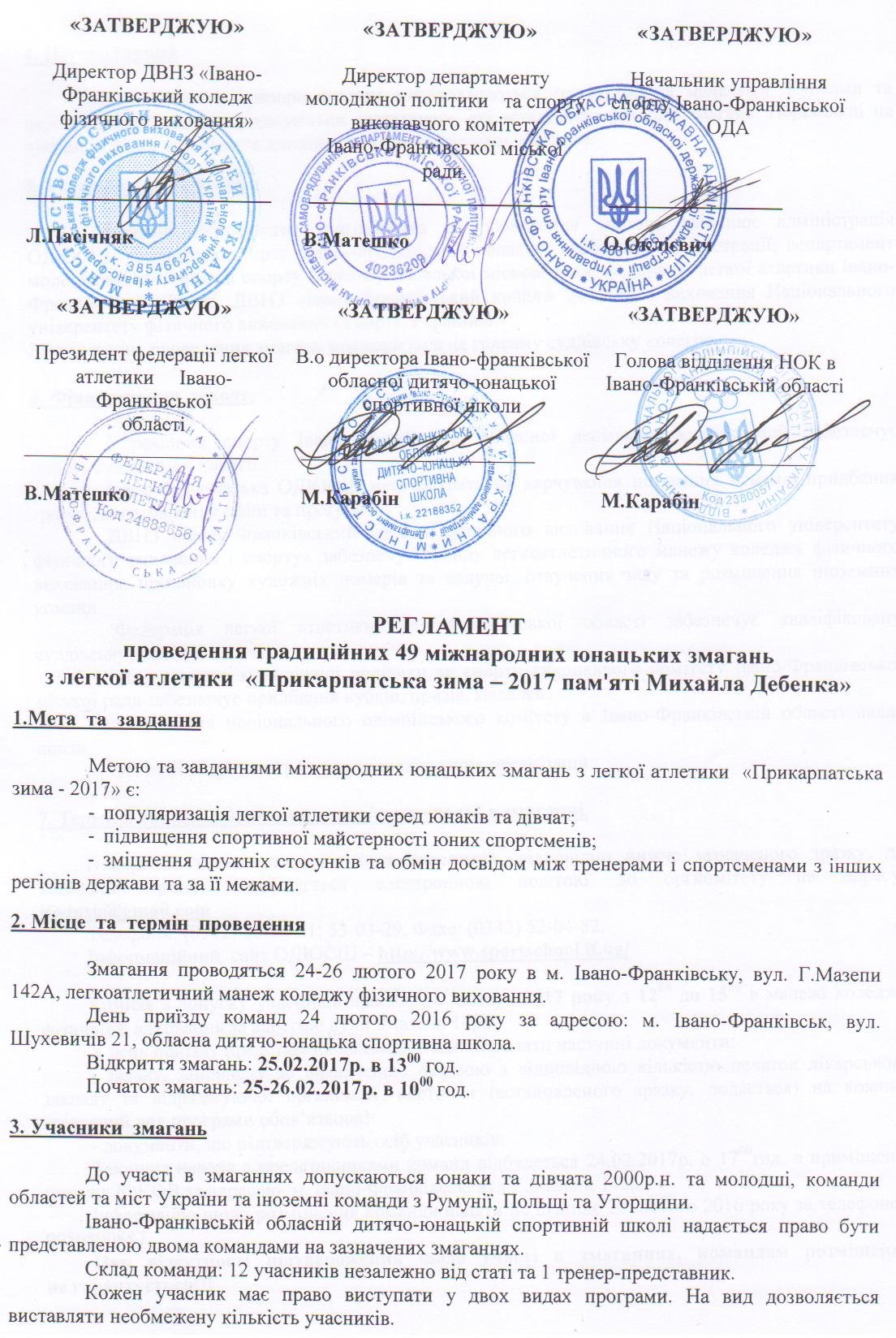 4. НагородженняПереможці та призери змагань нагороджуються грамотами та медалями. Кубками та окремими призами нагороджуються спортсмени, які встановили рекорди змагань. Переможці на дистанції 50м у дівчаток та хлопців отримають спеціальний приз.5. Керівництво  змаганьЗагальне керівництво підготовкою та проведення змагань здійснює адміністрація ОДЮСШ, управління спорту Івано-Франківської обласної державної адміністрації, департамент молодіжної політики та спорту Івано-Франківської міської ради, федерація легкої атлетики Івано-Франківської області, ДВНЗ «Івано-Франківський коледж фізичного виховання Національного університету фізичного виховання і спорту України». Безпосереднє проведення змагань покладається на головну суддівську колегію.6. Фінансування  заходу.Управління спорту Івано-Франківської обласної державної адміністрації забезпечує оплату суддівської колегії. Івано-Франківська ОДЮСШ несе витрати на харчування іноземних команд, придбання грамот, виготовлення афіш та програм. ДВНЗ «Івано-Франківський коледж фізичного виховання Національного університету фізичного виховання і спорту» забезпечує оренду легкоатлетичного манежу коледжу фізичного виховання, постановку художніх номерів та ведучої, озвучення залу та розміщення іноземних команд. Федерація легкої атлетики Івано-Франківської області забезпечує кваліфіковану суддівську колегію. Департамент молодіжної політики та спорту виконавчого комітету Івано-Франківської міської ради забезпечує придбання кубків, призів, медалей. Відділення національного олімпійського комітету в Івано-Франківській області надає призи.  Всі інші витрати за рахунок відряджуючих організацій.	       7. Терміни та порядок подання заявок на участь у змаганні.Попередня заявка та карточки учасників, відповідно нижче зазначеного зразку, до 20.02.2017 року, надсилається електронною поштою до оргкомітету на адресу:   ifodush@gmail.com  Телефони: (0342) 52-04-81; 53-03-29. Факс: (0342) 52-04-82. Інформаційний  сайт ОДЮСШ – http://www.sportschool.if.ua/Комісія з допуску учасників працює 24 лютого 2017 року з 1200 до 1500 в манежі коледжу фізичного виховання за адресою вул.Г.Мазепи 142а. У день приїзду представник команди повинні подати наступні документи: - заявку, заповнену за визначеною формою з відповідною кількістю печаток лікарського закладу та відряджуючої організації, карточки (встановленого зразку, додається) на кожний заявлений вид програми обов’язково!- документи, що підтверджують осіб учасників;Технічна нарада з представниками команд відбудеться 24.02.2017р. о 1700год, в приміщенні манежу ІФКФВ за адресою  м. Івано-Франківськ, вул.Г.Мазепи 142а. Інформацію щодо розміщення команди надати не пізніше 20 лютого 2016 року за телефоном 0950500887. При відсутності підтвердження щодо участі в змаганнях, командам розміщення                                    не гарантується!!!8.Заявочний лист (Заявка).Заявочний лист команди без підпису керівника спортивної організації  та печаток лікаря у кількості, що відповідає кількості спортсменів,  вважається недійсним. Відповідальність за стан здоров’я учасників змагань несуть медичні установи за місцем проживання, які дали дозвіл спортсменам на участь у змаганнях, а також організації, які направляють команди чи окремих спортсменів на змагання9. Характер заходу. Змагання особисті.10. Програма  змаганьІ день :  ЮНАКИ: с/х 3км, біг 50м, 400м, 1500м, штовхання ядра, стрибок у довжину, стрибки у висоту.                              ДІВЧАТА: с/х 3км, біг 50м, 400м, 1500м, штовхання ядра, стрибки у довжину, стрибки у висоту.                              ІІ день: ЮНАКИ: біг 200м, 800м, 3000м, потрійний стрибок.ДІВЧАТА: біг 200м, 800м, 3000м, потрійний стрибок.11.Умови визначення переможцівОсобиста першість у кожному виді програми визначається згідно правил змагань ІААФ. 12. Контакти.Оргделегат:  Дзундза Юрій Матвійович 0956057170Керівник змагань: Матешко Віталій Васильович 0972292479Головний секретар: Антонець Валентина Михайлівна Дане положення є офіційним викликом на змагання.   Оргкомітет	КАРТОЧКА УЧАСТНИКА         вид програми                                                                                       стать                                                                           номер учасника                                прізвище, ім'я, по батькові                                                                                            рік народження                          розряд                                          назва команди                                                                         ФСТ,  відомство                            кращий особистий результат   кращий результат сезону                                                                                               тренер: звання,  ім'я, по батькові         КАРТОЧКА УЧАСТНИКА         вид програми                                                                                      стать                                                                                номер учасника                                прізвище, ім'я, по батькові                                                                                         рік народження                              розряд                                   назва команди                                                                                    ФСТ,  відомство                         кращий особистий результат   кращий результат сезону                                                                                                 тренер: звання,  ім'я, по батькові                Форма заявочного листа (заявки):               Представник команди                          Тренери                 ............................................................................................................................................................................(прізвище, ім’я.  Особистий підпис )               До змагань допущено                …………………………………………………………………………………………………учасників.                           (літерами,    прописом )               Лікар_______________________________            Печатка лікарського закладу(Прізвище, ініціали. Особистий  підпис )Коло змаганьРезультати змаганьВиконаний нормативМісцеОчки командного залікузабігиЧвертьфінал(Кваліфікація)ПівфіналФінальні змаганняАБРезультатКоло змаганьРезультати змаганьВиконаний нормативМісцеОчки командного залікузабігиЧвертьфінал(Кваліфікація)ПівфіналФінальні змаганняАБРезультат